I.C. BELLINI – SCUOLA SECONDARIA 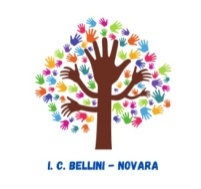 ISCRIZIONE ALLA CLASSE PRIMA per l’a.s. 2022/2023  Primo Genitore        MF                                                                  (cognome)                                                            (nome)	Codice fisc  nat.. il _  _/_  _/_  _  _  _  a……………………………(Prov     )                                                                                                                                                                                                                                                           (Comune o Stato) Residenza: via………………………………..........…… Comune………………………………prov……. Cap……….Telefono………………...............……………..................  e-mail………………………………………………………  Secondo Genitore        M F			                (cognome)                                                                      (nome)	  Codice fisc  nat.. il _  _/_  _/_  _  _  _  a……………………………(Prov     )                                                                                                                                                                                                                                                                                        (Comune o Stato) Residenza: via………………………………………Comune……………………………………prov……. Cap……….Telefono fisso..........………………………..............…. Cell……………...............   Alunn….         M F			                (cognome)                                                                      (nome)	 Codice fisc   nat.. il _  _/_  _/_  _  _  _  a……      ……..…(Prov     )                                                                                                                                                                                                                                                                                        (Comune o Stato) Cittadinanza ………………………..     Residenza: via……………………………………… Comune…………………………prov……. Cap……….Codice Scuola di provenienza………………...…Nome Scuola provenienza……………………………………… Ha la certificazione di:  disabilità   Sì 	 No                      DSA          Sì  	No                     disabilità, senza autonomia, con necessità di assistenza di base (AEC)   Sì 	 No                         (ai sensi della Legge 104/2010, perfezionare la domanda in Segreteria, entro 10gg dalla chiusura delle iscrizioni)INFORMAZIONI SULL’ALUNNO: Altri famigliari (oltre quelli già segnalati nella sezione precedente) conviventi con l’alunno/a:E’ stato sottoposto alle vaccinazioni obbligatorie					Sì	No Se nato all’estero, è in Italia dal……………..E’ affidato ai Servizi Sociali								Sì	NoHa situazione familiare/sociale/economica  disagiata (purché  documentata)			Sì	NoVive con un solo genitore								Sì	NoHa genitori disoccupati (purché  documentata dal Centro per l’impiego)				Sì	NoHa genitori lavoratori (per non meno di 6 ore al giorno)					Sì	NoHa parenti residenti vicino alla scuola							Sì	NoAppartiene a famiglia in cui sono presenti uno o più membri in situazione di disabilità/invalidità riconosciuta													Sì	NoAppartiene a famiglia numerosa (ha almeno 3 fratelli)					Sì	NoHa allergie/intolleranze alimentari certificate				Sì, quale……………….NoHa frequentato la scuola dell’Infanzia					Sì, quale……………….NoHa fratelli/sorelle frequentanti IC Bellini				Sì, classe……………….NoAltre eventuali informazioni personali: .....................................................................................................................……………………………………………………………………………………………………………………………....RICHIESTE:A) Scuola scelta Codice     NOMM82301N    I.C. BELLINI              □  Sede    □  SuccursaleB)	□ TEMPO NORMALE (1 rientro pomeridiano)	□ INDIRIZZO MUSICALE (2 rientri pomeridiani + una lezione pomeridiana individuale di strumento da    definire con il docente )	SCELTA STRUMENTO IN ORDINE DI PREFERENZA DA 1 A 4	….clarinetto	….percussioni	….pianoforte	….sassofonoC)     Insegnamento della religione cattolica			Sì		NoD)     Scelta Seconda Lingua straniera                [   ] Inglese potenziato   [   ] Spagnolo                     (in ordine di preferenza)     F)      Insegnamento della religione cattolica       [   ]   Sì      [   ]   NoG)   Scelta FACOLTATIVA per un totale di  .......  laboratori/o settimanali/e   (in ordine di preferenza)[    ] artistico[    ] informatico[    ] musicale[    ] nuoto (in convenzione a pagamento)[    ] sportivo[    ] studio assistito   essere in classe con i seguenti alunni: ……….…………………………………………………………………………non essere in classe con i seguenti alunni:                ................…………………………………………………………………………………………………………AUTORIZZAZIONI/CONSENSI:         A)     [   ]   Utilizzo e trattamento dati personali, nel rispetto della privacy (DM 305 del 7.12.06, DL 196/2003)       B)     [   ]   Informativa legge autocertificazione      C)     [   ]  partecipazione del proprio figlio alle attività didattiche esterne che si svolgeranno nel territorio del                        comune di Novara durante l'orario scolastico.[   ] esecuzione ed eventuale pubblicazione di fotografie  e/o di riprese filmate del… propri… figli…. per la            realizzazione dei progetti previsti dal POFNovara.........................					firma.........................................CognomeNomeData nascitaGrado parentela